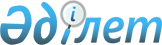 О внесении изменений в некоторые приказы Министра здравоохранения и социального развития Республики Казахстан и исполняющего обязанности Министра труда и социальной защиты населения Республики Казахстан
					
			Утративший силу
			
			
		
					Приказ Министра труда и социальной защиты населения Республики Казахстан от 11 декабря 2019 года № 663. Зарегистрирован в Министерстве юстиции Республики Казахстан 12 декабря 2019 года № 19726. Утратил силу приказом Министра труда и социальной защиты населения Республики Казахстан от 7 сентября 2023 года № 377.
      Сноска. Утратил силу приказом Министра труда и социальной защиты населения РК от 07.09.2023 № 377 (вводится в действие с 04.09.2023).
      В соответствии с пунктом 2 статьи 50 Закона Республики Казахстан от 6 апреля 2016 года "О правовых актах" ПРИКАЗЫВАЮ:  
      1. Утвердить перечень некоторых приказов Министра здравоохранения и социального развития Республики Казахстан и исполняющего обязанности Министра труда и социальной защиты населения Республики Казахстан, в которые вносятся изменения, согласно приложению к настоящему приказу.
      2. Департаменту юридической службы Министерства труда и социальной защиты населения Республики Казахстан в установленном законодательством порядке обеспечить:  
      1) государственную регистрацию настоящего приказа в Министерстве юстиции Республики Казахстан;    
      2) размещение настоящего приказа на официальном интернет-ресурсе Министерства труда и социальной защиты населения Республики Казахстан после его официального опубликования.  
      3. Контроль за исполнением настоящего приказа возложить на ответственного секретаря Министерства труда и социальной защиты населения Республики Казахстан Курмангалиеву А.Д.  
      4. Настоящий приказ вводится в действие по истечении десяти календарных дней после дня его первого официального опубликования.  
      СОГЛАСОВАН Министерство здравоохранения Республики Казахстан Перечень некоторых приказов Министра здравоохранения и социального развития Республики Казахстан и исполняющего обязанности Министра труда и социальной защиты населения Республики Казахстан, в которые вносятся изменения  
      1. В приказе Министра здравоохранения и социального развития Республики Казахстан от 28 декабря 2015 года № 1035 "Об утверждении Правил разработки, введения, замены и пересмотра профессиональных стандартов" (зарегистрирован в Реестре государственной регистрации нормативных правовых актов под № 12739, опубликован в информационно-правовой системе "Әділет" 15 января 2016 года):
      в Правилах разработки, введения, замены и пересмотра профессиональных стандартов, утвержденных указанным приказом:
      подпункт 7) пункта 2 изложить в следующей редакции:
      "7) уполномоченный государственный орган по труду – Министерство труда и социальной защиты населения Республики Казахстан;".
      2. В приказе Министра здравоохранения и социального развития Республики Казахстан от 28 декабря 2015 года № 1036 "Об утверждении Правил разработки, утверждения, замены и пересмотра норм труда работодателем, типовых норм и нормативов по труду, единых и (или) межотраслевых типовых норм и нормативов по труду для всех сфер деятельности" (зарегистрирован в Реестре государственной регистрации нормативных правовых актов под № 12736, опубликован в информационно-правовой системе "Әділет" 15 января 2016 года):
      в Правилах разработки, утверждения, замены и пересмотра норм труда работодателем, типовых норм и нормативов по труду, единых и (или) межотраслевых типовых норм и нормативов по труду для всех сфер деятельности, утвержденных указанным приказом:
      заголовки глав 1, 2 и 3 изложить в следующей редакции:
      "Глава 1. Общие положения";
      "Глава 2. Порядок разработки и утверждения норм труда";
      "Глава 3. Перечень представляемых материалов, их содержание и основные требования к представляемым на согласование нормам труда";
      пункт 11 изложить в следующей редакции:
      "11. Административный персонал организации определяется согласно перечню наименований должностей работников, относящихся к административному персоналу, утвержденного приказом Министра здравоохранения и социального развития Республики Казахстан от 21 декабря 2015 года № 981 (зарегистрирован Реестре государственной регистрации нормативных правовых актов под № 12600).";
      заголовки глав 4 и 5 изложить в следующей редакции:
      "Глава 4. Порядок замены и пересмотра норм труда";
      "Глава 5. Заключительные положения".
      3. В приказе Министра здравоохранения и социального развития Республики Казахстан от 28 декабря 2015 года № 1037 "Об утверждении Правил представления, рассмотрения и согласования норм труда и (или) параметров по системе оплаты труда работников организаций, на услуги (товары, работы) которых вводится государственное регулирование тарифов (цен, ставок сборов)" (зарегистрирован в Реестре государственной регистрации нормативных правовых актов под № 12659, опубликован в информационно-правовой системе "Әділет" 15 января 2016 года):
      в Правилах представления, рассмотрения и согласования норм труда и (или) параметров по системе оплаты труда работников организаций, на услуги (товары, работы) которых вводится государственное регулирование тарифов (цен, ставок сборов), утвержденных указанным приказом:
      заголовки глав 1, 2 и 3 изложить в следующей редакции:
      "Глава 1. Общие положения";
      "Глава 2. Порядок и сроки представления, рассмотрения и согласования норм труда в организациях и (или) параметров по системе оплаты труда";
      "Глава 3. Перечень представляемых материалов и их содержание";
      пункт 12 изложить в следующей редакции:
      "12. Административный персонал организации определяется согласно перечню наименований должностей работников, относящихся к административному персоналу, утвержденного приказом Министра здравоохранения и социального развития Республики Казахстан от 21 декабря 2015 года № 981 (зарегистрирован Реестре государственной регистрации нормативных правовых актов под № 12600)."; 
      заголовки глав 4 и 5 изложить в следующей редакции:
      "Глава 4. Основные требования к представляемым на согласование нормам труда";
      "Глава 5. Заключительные положения".
      4. В приказе исполняющего обязанности Министра труда и социальной защиты населения Республики Казахстан от 25 октября 2017 года № 360 "Об утверждении Типовых квалификационных характеристик должностей руководителей, специалистов и других служащих организаций социальной защиты и занятости населения" (зарегистрирован в Реестре государственной регистрации нормативных правовых актов под № 16057, опубликован в Эталонном контрольном банке нормативных правовых актов 21 декабря 2017 года):
      в Типовых квалификационных характеристик должностей руководителей, специалистов и других служащих организаций социальной защиты и занятости населения, утвержденных указанным приказом: 
      абзац четвертый пункта 2 изложить в следующей редакции:
      "Закон Республики Казахстан "О государственных социальных пособиях по инвалидности и по случаю потери кормильца в Республике Казахстан" от 16 июня 1997 года (далее – Закон о государственных социальных пособиях);". 
					© 2012. РГП на ПХВ «Институт законодательства и правовой информации Республики Казахстан» Министерства юстиции Республики Казахстан
				
      Министр труда и социальнойзащиты населения Республики Казахстан

Б. Нурымбетов  
Приложение к
приказу Министра труда и социальной
защиты населения
Республики Казахстан
от 11 декабря 2019 года № 663 